                          	   Ruta Arqueológica Maya 7 noches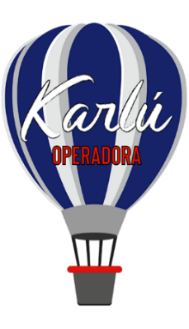 Salidas diariasMínimo de pasajeros: 2
Día 01 Tuxtla Gutiérrez/Cañón del Sumidero/San Cristóbal de las CasasRecepción en el aeropuerto de Tuxtla Gutiérrez o central de autobuses y traslado para recorrer en lancha el imponente Cañón del Sumidero. Enseguida, visita a la hermosa ciudad colonial de Chiapa de Corzo, posteriormente, traslado a la ciudad mágica y colonial de San Cristóbal de las Casas. Alojamiento en el hotel de la categoría seleccionada.Día 02 Lagos de Montebello/Cascadas “El Chiflón”	Salida a las 8:00		Tour compartido a las hermosas cascadas del Chiflón, donde podrán observar y recorrer un sendero con escalinatas, para observar de cerca la cadena de cascadas con diferentes nombres y tamaños que conforman este complejo turístico natural. Posteriormente visita a los hermosos Lagos de Montebello, parque nacional de belleza impresionante en el cual visitarán las 5 principales lagunas de colores mágicos, rodeados de una vegetación exuberante.Día 03 San Cristóbal de las Casas/Comunidades indígenas/Visita de CiudadSalida 9:30 am	Tour compartido a las comunidades indígenas de San Juan Chamula y Zinacantán poblaciones indígenas emblemáticas de la región de los altos de Chiapas en las cuales podrán conocer sus tradiciones, creencias religiosas y organización social de este importante grupo étnico de los altos de Chiapas, también podrán interactuar con los habitantes y admirar la elaboración de sus famosas artesanías en textiles multicolores.Retorno a San Cristóbal y tarde libre.Día 04 San Cristóbal de las Casas/Agua Azul/Misol Ha/PalenqueSalida 4:00 am Tour compartido a las hermosas Cascadas de Agua Azul, donde tendrán la posibilidad refrescarse en sus cálidas aguas. Visita breve a la cascada Misol Há, para continuar a la importante zona arqueológica de Palenque, en seguida traslado a la ciudad de Palenque para alojamiento en el hotel de la categoría seleccionada.Día 05 Palenque/Bonampak/Corozal/Bethel/Flores de GuatemalaSalida 6:00 AMTour compartido a la zona arqueológica de Bonampak, (lugar de los muros pintados), traslado a la comunidad de frontera corozal para abordad una lancha y navegar por el rio Usumacinta hacia Bethel para llegar a Flores Guatemala en autobús, registro en el hotel y descanso. Día 06 Flores/Tikal/FloresDesayuno en hotel, salida a las 8:00 con destino a la zona arqueológica de Tikal, el más importante vestigio maya de Guatemala, almuerzo (no incluido). Por la tarde retorno a Flores Guatemala.   Día 07 Flores/Corozal/Yaxchilán/PalenqueSalida 5:00 am con destino a Bethel Guatemala para abordar la lancha que los conducirá a Yaxchilán, para visitar esta importante zona arqueológica enclavada en la Selva Lacandona por 2 horas y en seguida traslado a la ciudad de Palenque.Día 08 Palenque/Museo la Venta/Aeropuerto VillahermosaSalida hacia Villahermosa, donde visitarán el parque museo “La Venta” Posteriormente traslado al aeropuerto. Programar vuelo después de las 17:00 hrs. Fin de nuestros servicios.Costo por persona servicios terrestres TEMPORADA ALTASuplemento Individual $ 1,875Costo de menor de 3 a 10 años $ 10,223Costo por persona servicios terrestres TEMPORADA BAJASuplemento Individual $ 1,875Costo de menor de 3 a 10 años $ 10,223Hoteles previstos o similares:Incluye:Transporte privado apto-hotel-apto.Tours compartidos con chofer guía3 noches de hospedaje en San Cristóbal de las casas en hotel de la categoría seleccionada, con desayuno americano incluido.2 noches de hospedaje en palenque, en hotel de la categoría seleccionada, con desayuno americano incluido.2 noches de hospedaje en Flores, GuatemalaEntradas a los parques y zonas arqueológicasRecorrido en lancha por el Cañón del SumideroRecorrido en lancha a YaxchilánImpuestosNo incluye:Guía en zonas arqueológicasPropinasAlimentos y bebidas no especificados.Actividades extremas en los centros turísticos.Notas:Sujeto a disponibilidadAplica suplemento para periodo vacacional de Semana Santa y Año NuevoLas cotizaciones están sujetas a cambio al momento de confirmar los servicios por escrito.Los traslados regulares cuentan con horario preestablecido, sujetos a cambios sin previo aviso. Cualquier servicio NO utilizado, NO APLICA para reembolso.Tarifas sujetas a cambio y disponibilidad al momento de confirmar serviciosTarifa aplica para pago con transferencia bancaria o cheque Pagos con tarjeta de crédito visa o mc aplica cargo bancario de 3.5%El tipo de cambio se aplica el día que se realiza el pagoVigencia: 10 de diciembre 2020  Sencilla                 Doble                   Doble                   Cuádruple3* $ 18,473         $ 15,375   $ 14,933    $ 14,715 4* $ 22,103       $ 17,228   $ 16,058   $ 15,4655* $ 23,528         $ 18,728  $ 17,730   $ 17,228   Sencilla   Doble     Triple     Cuádruple3* $ 17,858  $ 15,068   $ 14,670 $ 14,475 4* $ 20,153    $ 16,403    $ 15,653          $ 15,2785* $ 21,728    $ 17,228  $ 16,230 $ 15,728CATEGORIASAN CRISTOBAL L.C.PALENQUE3*Misión ColonialPlaza Sto. DomingoVillas Kin-haXibalba4*Diego de MazariegosCasa ViejaCasa MexicanaSn Cristóbal Plaza InnTulijáMisión PalenqueNututun5*Villa Mercedes S.C.Misión Grand S.C.Villa Mercedes Plq